Housing & Food ServicesWarehouse Request for Return/PickupEmail completed form to: ABS Warehouse Specials or fax to: 814-865-8118Location #: 		Location Name:       Date:        ***All BOLD fields must be completed prior to return***Item #     			Item Description:      Quantity:       		All items to be returned in full case increments, unless pre-approved		Pack:       Price/unit:        		Date Received:       Lot # if applicable:      Reason for Return:  Overstock (product ok for resale)	  Incorrect Product (product ok for resale)  Crushed/Damaged Case		  Leaking Case/Seal			   Spoilage/Not fit for use		  Recalled Product   Other Product Quality Issue (Please Specify):           Other (Please Specify):         For returns due to warehouse picking errors, please contact the warehouse directly 814-865-6001 or email ABS Warehouse SpecialsWarehouse Use Only: Approved Return Request: yes  no		Warehouse Mgr Initials:______Return Item VerificationDriver Initials:________Unit Storeroom Worker Initials:______Please verify items and amounts for return as stated above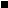 